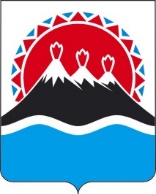 МИНИСТЕРСТВО ФИНАНСОВКАМЧАТСКОГО КРАЯПРИКАЗВ соответствии с пунктом 1 статьи 1601 Бюджетного кодекса Российской ФедерацииПРИКАЗЫВАЮ:1. Внести в таблицу части 2 приказа Министерства финансов Камчатского края от 01.02.2016 № 15 «О наделении Министерства финансов Камчатского края полномочиями администратора доходов краевого бюджета» изменения, дополнив пунктами следующего содержания:«».2. Настоящий приказ вступает в силу после дня его официального опубликования и распространяется на правоотношения, возникшие 
с 11 октября 2023 года.[Дата регистрации] № [Номер документа]г. Петропавловск-КамчатскийО внесении изменений в часть 2 приказа Министерства финансов Камчатского края от 01.02.2016 № 15 «О наделении Министерства финансов Камчатского края полномочиями администратора доходов краевого бюджета»24.8111 16 01092 01 0000 140Административные штрафы, установленные главой 9 Кодекса Российской Федерации об административных правонарушениях, за административные правонарушения в промышленности, строительстве и энергетике, налагаемые должностными лицами органов исполнительной власти субъектов Российской Федерации, учреждениями субъектов Российской Федерации25.8111 16 01152 01 0000 140Административные штрафы, установленные главой 15 Кодекса Российской Федерации об административных правонарушениях, за административные правонарушения в области финансов, налогов и сборов, страхования, рынка ценных бумаг (за исключением штрафов, указанных в пункте 6 статьи 46 Бюджетного кодекса Российской Федерации), налагаемые должностными лицами органов исполнительной власти субъектов Российской Федерации, учреждениями субъектов Российской ФедерацииМинистр[горизонтальный штамп подписи 1]А.Н. Бутылин